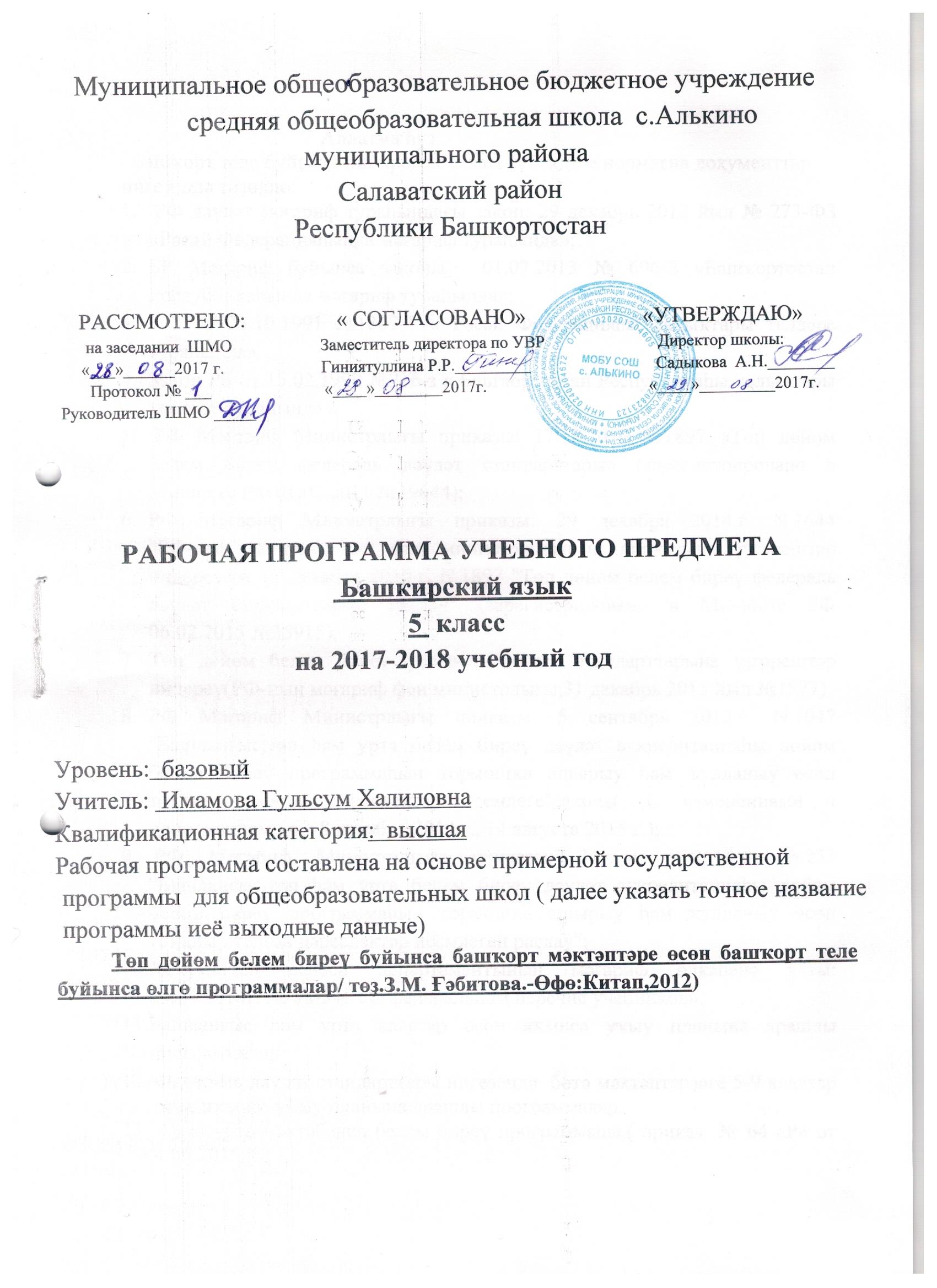 Аңлатма һүҙ  Башҡорт теле буйынса эш программаһы түбәндәге норматив документтар нигеҙендә төҙөлдө: РФ дәүләт мәғариф тураһындағы закон: 29 декабрь 2012 йыл № 273-ФЗ «Рәсәй Федерацияһында мәғариф тураһында»;БР Мәғәриф буйынса законы:  01.07.2013 № 696-З «Башҡортостан Республикаһында мәғариф тураһында»; ФЗ от 25.10.1991 №1807-1 « Рәсәй Федерацияһы халыҡтары телдәре тураһында»Закон РБ от 15.02.1999 №216-з « Башҡортостан Республикаһы халыҡтары телдәре тураһында » РФ Мәғәриф Министрлығы приказы: 17.12.2010 №1897 «Төп дөйөм белем биреү федераль дәүләт стандарттары» (зарегистрировано в Минюсте РФ 01.02.2011 №19644);РФ Мәғәриф Министрлығы приказы: 29 декабря 2014 г. N 1644
"РФ-ның мәғариф һәм фән министрлығының приказына үҙгәрештәр индереү от 17 декабря 2010 г. N 1897 "Төп дөйөм белем биреү федераль дәүләт стандарттарын раҫлау" (зарегистрировано в Минюсте РФ 06.02.2015 №35915);Төп дөйөм белем биреү федераль дәүләт стандарттарына үҙгәрештәр индереү(РФ-ның мәғариф фән министрлығы,31 декабрь 2015 йыл №1577)РФ Мәғәриф Министрлығы приказы: 5 сентябрь 2013 г. N 1047                                                                                                                                                                                                                                                                                                                                                                   
"Башланғыс,төп һәм урта белем биреү дәүләт аккредитацияһы дөйөм белем биреү программаһын тормошҡа ашырыу һәм ҡулланыу өсөн тәҡдим ителгән дәреслектәр исемлеге"законы (С изменениями и дополнениями от: 8 декабря 2014 г., 14 августа 2015 г.); РФ Мәғәриф Министрлығы приказы: 31 март 2014 г. № 253 “Башланғыс,төп һәм урта белем биреү дәүләт аккредитацияһы дөйөм белем биреү программаһын тормошҡа ашырыу һәм ҡулланыу өсөн тәҡдим ителгән дәреслектәр исемлеген раҫлау”;Хөкүмәттең сәйәси департаментының мәғариф өлкәһенә хаты: 29.04.2014г. № 08-546 «О федеральном перечне учебников»;Башланғыс һәм урта кластар өсөн яҡынса уҡыу планына ярашлы программалар Федераль дәүләт стандарттары нигеҙендә  бөтә мәктәптәрҙәге 5-9 кластар өсөн яҡынса уҡыу планына ярашлы программалар.  Әлкә урта мәктәбенең белем биреү программаһы,( приказ  № 64 «Р» от 4.06.2015 й.)Башҡортостан Мәғәриф Министрлығы тарафынан тәҡдим ителгән программа Әлкә урта мәктәбенең « Уҡыу планы» на ярашлы рәүештә тормошҡа ашырыла.  ( приказ №195 «Р» от 30 июня 2017 г.). Мәктәп директоры тарафынан раҫланған эш программалары положениеһы: 29.08. 2017 г. № 205 «Р» .Милли белем биреү концепцияһына ярашлы төҙөлдө. Программа кимәле :базалы.Маҡсаттар:туған тел дәрестәрендә юғары гражданлыҡ, патриотизм тойғоһо тәрбиәләү, төп аралашыу ҡоралы булған телгә һәм мәҙәниәткә иғтибарлы ҡараш тәрбиәләү аша  башҡорт теленә һөйөү һәм ҡыҙыҡһыныуҙы үҫтереү;телмәр үҫешен артабан үҫтереү, коммуникативлыҡ аша әҙәби тел нормаларын иркен файҙаланыу, һүҙлек байлығын үҫтереү өҫтөндә эшләү, телде аңлы ҡабул итеү, фекерләүҙе тәрәнәйтеү юлдарын үҫтереү;башҡорт теле тураһында белем алыу, уның төҙөлөшө, функциональ йәшәйеше, аралашыуҙа килеп тыуған төрлө стиль мөмкинлектәрен, әҙәби тел нормаларын өйрәнеү;телдең төрлө өлкәләге үҫешенә ҡарата иғтибар, тейешле мәғлүмәт, факттар менән тел аша хәл итергә, уларҙы эҙләү, ҡулланыу юлдарын үҫтерергә;төрлө телмәр стилендә һәм төрлө жанрҙарҙа аралашыу ситуацияһына ҡарап телдән һәм яҙма текст төҙөүгә өйрәтеү 5-се класс уҡыусыһы белергә тейеш төшөнсәләр. йәмғиәт тормошонда телдең роле, туған телдең әһәмиәте; синтаксис, стилистика, тыныш билдәләре, текст, һөйләм, һүҙбәйләнеш, ҡушма һөйләм төшөнсәләре;фонетика, телмәр өндәре, ижек, баҫым, өндәр системаһы бүленеше, төп законлыҡтары;орфоэпия, графика, орфография ҡағиҙәләре;лексика, һүҙҙең лексик һәм грамматик мәғәнәһе килтереп тыуҙырған тел күренештәре; грамматика, морфемалар системаһы, һүҙьяһалыш юлдары; текст һәм уның эсендәге һөйләмдәр, уларҙың стилдәре;телмәр төрҙәре (типтары).Башҡорт теленә  өйрәтеү - өйрәнеү программаһының төп принциптары:1.       Фәнни -  теоретик белем биреү.Фәнни – теоретик төшөнсәләрҙе баланың аң – зиһен кимәлен, фекерләү ҡеүәһен үҫтереү, аралашыу оҫталығын шымартыу объекты итеп ҡулланыу.2.        Һәр баланы төрлө яҡлап өҙлөкһөҙ үҫтереү.Был принцип  баланы интеллектуаль, эмоциональ – эстетик, рухи - әхлаҡи өлкәләрҙә үҫеш биреүгә йүнәлтә. Уҡытыусы ошо йүнәлештәрҙә һәр балаға үҫеү һәм тәрбиә алыу өсөн шарттар булдырырға бурыслы.3.        Баланың  тәбиғәттән бирелгән, ата – бабалары булмышынан күскән ыңғай сифаттарын иҫәпкә алыу.Башҡорт милләтенә, халҡына хас яҡшы сифаттарҙы үҫтереү, дауам итеү.4.        Башҡорт телен заманса аралашыу, коммуникабель эшмәкәр мөнәсәбәт ҡороу ҡоралы итеп ҡулланыу. Мәктәптә әҙәби һәм эшмәкәр стилдә һөйләшеү, аралашыу күнекмәләренә башланғыс һалыу.5.        Баланың психик һәм физик һаулығын һаҡлау, нығытыу.Башҡорт теленә, туған телгә өйрәткәндә балаға ихтирамлы, иғтибарлы булырға, уны яратырға кәрәк. Психологик  комфорт атмосфераһы булдырырға тейеш. Бының өсөн махсус рәүештә уҡыу ситуациялары тыуҙырыу, предметты өйрәнеүҙә дәреслек персонаждарын ҡулланып, баланы уйнатып, уйландырып, мауыҡтырғыс итеп үткәреү талап ителә.  Дөрөҫ   һөйләү. Аныҡ һәм тасуири уҡыу. Һүҙҙе урынлы ҡулланыу. Һүҙ байлығын арттырыу. Бәйләнешле телмәр булдырыуКурсты уҡыу һөҙөмтәләреШәхси үҫеш кимәлеУҡыусы:        Башҡорт телен башҡорт халҡының төп милли—мәҙәни ҡиммәте булараҡ аңлау, интеллектуаль, ижади һәләтлекәрен һәм шәхестең мораль—этик сифаттаран үҫтереүҙә туған телдең ролен, уның мәктәптә белем алыу процесындағы әһәмиәтен билдәләү;        Башҡорт теленең эстетик ҡиммәтен аңлау; туған телгә ҡарата ихтирам. Һөйөү, уның менән ғорурланыу тойғоһо тәрбиәләү; үҙ телеңде камиллаштырыуға ынтылыу;        Үҙ телмәреңде күҙәтеү һәм уны баһалау күнекмәһен булдырыу.Метапредмет  кимәле:Ойоштороу эшмәкәрлеге: Телмәр эшмәкәрлегенең бөтә төрҙәрен үҙләштереү(аудирование һәм уҡыу);  планлаштытыу;   һөйләү һәм яҙыу;   дәрестә эш барышын һөйләп аңлатып барыу;  уҡытыусы  тәҡдим иткән план буйынса эшләү;  коллектив төҙөлгән план буйынса эшләү;   тикшереү;  төҙәтмәләр индереү;  баһалау.Танып белеү эшмәкәрлеге:  дәреслектең, һүҙлектәрҙең, белешмәләрҙең айышына төшөнөү;  дәреслектән, текстан,таблицаларҙан, схемаларҙан һорауға яуап табыу;  күмәкләп йәки үҙ аллы башҡарған эш буйынса һығымта яһай белеү;  ҙур булмаған текстың йөкмәткеһен һөйләү.Аралашыу эшмәкәрлеге: үҙеңдең фекереңде телдән һәм яҙма рәүештә формалаштырыу;кешенең  телмәрен тыңлау һәм аңлау, телмәрҙең темаһын, терәк һүҙҙәрен билдәләү;  тексты тасуири уҡыу һәм йөкмәткеһен һөйләү;  парлап, төркөмләп эшләргә өйрәнеү, төрлө ролдәр үтәү.Предмет һөҙөмтәләре         Туған телдең кеше һәм йәмғиәт тормошондағы роле тураһында ҡараш булдырыу;         Туған тел тураһында төп фәнни нигеҙҙе үҙләштереү;        Тел ғилеменең төп аңлатмаларын үҙләштереү;         Башҡорт теленең лексикаһы һәм фразеологияһының төп стилистик ресурстарын, башҡорт әҙәби теленең төп нормаларын, һөйләү этикет нормаларын үҙләштереү;         Һүҙгә төрлө анализ төрҙәрен,һөйләм һәм һүҙбәйләнешкә синтаксис анализ, төп билдә һәм структура күҙлегенән сығып. Күп аспектлы анализ яһау;         Тел—һүрәтләү саралары һәм уларҙы уҡыусы телмәрендә ҡулланыу.        фонетика, өн-хәреф, һүҙьяһалыш, һүҙ төҙөлөшө буйынса анализ яһай белеү;         һүҙбәйләнеш, ябай ике составлы һөйләмдәр, теркәүесһеҙ һәм теркәүесле ҡушма һөйләмдәрҙе төҙөй белеү;         фонетик законлыҡтарҙы айыра белеп, орфография ҡағиҙәләрен тәртипкә килтерә белергә тейеш, урыҫ теленән кергән һүҙҙәр менән эш итә белергә тейеш;         һөйләү һәм яҙыу телмәрендә лексик күренештәр менән эш итә белергә, төрлө һүҙҙәр ҡуллана белергә тейеш;         яһаусы һәм үҙгәртеүсе ялғауҙарҙы айыра белергә тейеш;         өндәш һүҙе һәм тиң киҫәктәре булған ябай һөйләмдәрҙә тыныш билдәләрен ҡуя белеү.Белемдәрҙе тикшереү өсөн төп контроль эштәр төрҙәре.- диктанттар: контроль, аңлатмалы, һүҙлек, ижади, ирекле, схематик, график, “үҙ-үҙемде тикшерәм”;- тексҡа комплекслы анализ.  (БДИ форматында);- иншалар: һүрәтләү, ижади, публицистик, фекерләү;- изложениелар: ижади эш менән, ирекле, инша элементы менән;- тест;- телдән яуаптар, текст төҙөү;- күнекмәләр;Программа материалын өйрәнеү өсөн бөтәһе 102 сәғәт бирелә: аҙнаға – 3 сәғәт, шуларҙың 10сәғәте – телмәр үҫтереүгә. Яңы тема-68 сәғәт.Ҡабатлау-15 сәғәт.8 сәғәте- контроль эштәр өсөн бүленә.	Уҡыу-уҡытыу әсбаптары,методик ҡулланмалар.1.В.Ш.Псәнчин,Ю.В.Псәнчин.Башҡорт теле:Өфө,Китап,2017.-236 б.2.В.Ш.Псәнчин.»Башҡорт теле»дәреслегенә дидактик материалдар.Уҡытыусы өсөн ҡулланма.Өфө,Китап,2009.-131 б.3.В.Ш.Псәнчин.Башҡорт теле дәреслегенә методик күрһәтмәләр.Өфө,Китап,1993.-144 б.4.Вәлиева Г.Д.Текст өҫтөндә эшләү өсөн дидактик материалдар.Өфө,2012.5.Ғәбитова З.М.Телмәр үҫтереү дәрестәре.Өфө,Китап,2009.126 б.	Һүҙлектәр.1.Агишев И.М. Биишев Ә.Г. Башҡорт теленең һүҙлеге: -2 томда, Мәскәү, 1993. – 987 б.2.Ураҡсин З.Ғ. Урыҫса-башҡортса һүҙлек: -2 томда, Өфө, Китап, 2005. -677 б.3.Ураҡсин З.Ғ. Хәҙерге башҡорт әҙәби теленең аңлатмалы һүҙлеге: Өфө, 2004. – 527 б. 4.Ураҡсин З.Ғ. Башҡорт теленең фразеологик һүҙлеге: Өфө, 2006. -337 б.5Әхтәмов М.Х. Грамматика һүҙлеге: Өфө, 2007. – 172 б. 6.Әхтәмов М.Х. Антонимдар. Синонимдар. Өфө, 2009. – 343 б. 7.Баһауетдинова М.И. Башҡортса- русса һүҙлек. 	Уҡытыу предметының төп йөкмәткеһе: Синтаксис Һәм пунктуация. Һүҙҙәрҙе, һүҙбәйләнештәрҙе, һөйләмдәрҙе айырыу. Уларҙың айырмалыҡтары. Һөйләмде һүҙбәйләнештәргә тарҡатыу.һөйләмдә һүҙҙәр тәртибен үҙләштереү. Һөйләү маҡсатына ҡарап, һөйләмдәрҙе өс төргә айырыу: хәбәр, өндәү, һорауһөйләмдәр. Һөйләмдең баш һәм эйәрсән киҫәктәре. Һөйләмдең тиң киҫәктәре. Текст. Өндәш һүҙ. Ҡушма һөйләм, уны тикшереү тәртибе. Тура телмәр. Фонетика. Графика.Орфография. Офоэпия. Фонетика тураһында төшөнсә. Һуҙынҡы һәм тартынҡы өндәр. Өн һәм хәреф. Алфавит.Һуҙынҡыларҙың дөрөҫ яҙылышы. Ижек, уларҙың төрҙәре. Баҫым. Һуҙынҡыларҙың дөрөҫ әйтелеше. Тартынҡыларҙың дөрөҫ әйтелеше. Өндәрҙең оҡшашыуы. Лексика.Телмәр культураһы. Лексика тураһында төшөнсә. Һүҙҙең мәғәнәһе. Синонимдар.Антонимдар. Һүҙъяһалыш. Офография. Телмәр культураһы. Тамыр һәм ялғауҙар. Тамыр һәм яһалма һүҙ. Ялғауҙарҙың дөрөҫ яҙылышы. Һүҙъяһалыштың яһалыу юлдары. Ҡушма һүҙҙәр, уларҙың дөрөҫ яҙылышы. Морфология. Орфография. Һүҙ төркөмдәре тураһында төшөнсә. Үҙ аллы һәм ярҙамсы һүҙҙәр. Исем. Яңғыҙлыҡ һәм уртаҡлыҡ исемдәр. Исемдәрҙең яһалышы. Ҡылым. Ҡылымдың заман, зат, һан менән үҙгәреүе.Үҙ аллы һәм ярҙамсы ҡылымдар. Тамыр һәм нигеҙ ҡылымдар. Ҡылымдың затлы формалары. Ҡылым һөйкәлештәре. Телмәр үҫтереү. Текстың темаһын, төп фекерен билдәләй белеү; хикәйәләү характерындағы тексҡа ябай план төҙөй алыу, ҡаралған темаға инша яҙа алыу; айырым предметтарҙы, хайуандарҙы тасуирлаү; булып үткән ваҡиға тураһында һәм картина буйынса һөйләү. 	Тематик планҠушымтаКалендарь-тематик план№	БүлекСәғәт һаны1Тел-аралашыуҙың иң мөһим сараһы12Үтелгәндәрҙе ҡабатлау53Синтаксис һәм пунктуация204Фонетика.Графика245Лексика56Һүҙьяһалыш137Морфология.Һүҙ төркөмдәре338Үтелгәндәрҙе ҡабатлау41 Инеш.Тел-аралашыуҙың иң мөһим сараһы.104.09.04.092 Һүҙ киҫәктәре.Исем. 106.09.06.093 Сифат тураһында ҡабатлау.109.09.09.094 Һан.Ҡылым.111.09.11.095 Диктант.»Көҙ етте»113.0913.096 Телмәр үҫтереү.Ә.Ситдиҡованың»Бал еҫе»картинаһы буйынса инша.116.09.16.097 Синтаксис һәм пунктуация.Һүҙбәйләнеш.Һүҙбәйләнеште тикшереү тәртибе.118.09.18.098 Һөйләм.120.09.20.099 Хәбәр,һорау һәм өндәү һөйләмдәр.123.09.23.0910 Һөйләмдең баш киҫәктәре.125.09.25.0911 Һөйләмдең эйәрсән киҫәктәре.127.09.27.0912 Телмәр үҫтереү.Изложение»Ҡарабаш турғай»130.09.30.0913 Аныҡлаусы.12.102.1014 Диктант»Йыртҡыстар».104.10.04.1015 Тултырыусы.107.10.13.1016 Хәлдәр тураһында төшөнсә.109.10.16.1017 Хәлдәр.111.10.21.1018 Һөйләмдең тиң киҫәктәре.116.10.23.1019 Телмәр үҫтереү.Э.Сәйетовтың»Бесәндән ҡайтыу»картинаһы буйынса контроль инша.118.10.27.1020 Текст.121.10.28.1021 Контроль диктант»Ҡош юлы».123.10.08.1122 Өндәш һүҙ.125.10.11.1123 Т/ү.Контроль изложение»Ауыр хеҙмәт»128.10.13.1124 Ҡушма һөйләм.Ҡушма һөйләмдәрҙе тикшереү.106.11.15.1125 Тура телмәр.108.11.18.1126 Т/ү.Контроль инша»Ил өҫтөндә илле дуҫың булһын»111.11.20.1127 Фонетика.Графика113.11.22.1128 Инеш.Фонетика.115.11.27.1129 Һуҙынҡы һәм тартынҡы өндәр.118.11.29.1130 Һуҙынҡы һәм тартынҡы өндәр.120.11.02.1231 Һуҙынҡы һәм тартынҡы өндәр.122.11.04.1232 Т/ү.А.Костиндың»Ураҡ өҫтө»картинаһы буйынса инша.125.11.06.1233 Өн һәм хәреф.Алфавит.127.11.09.1234 Алфавит.ъ,ь билдәләре.129.11.11.1235 Һуҙынҡыларҙың дөрөҫ яҙылышы.о,ө,ы,е.102.12.13.1236 Һуҙынҡыларҙың дөрөҫ яҙылышы.Е,е хәрефе.104.12.16.1237 Һуҙынҡыларҙың дөрөҫ яҙылышы.Я,ю хәрефе.106.12.18.1238 Т/ү.С.Красновтың»Ағиҙел яры буйында»картинаһы буйынса инша.109.1220.1239 Һуҙынҡыларҙың дөрөҫ яҙылышын ҡабатлау.111.12.23.1240 Ижек.Ижектәрҙең төрҙәре.113.12.25.1241Т/ү.Изложение»Ҡуян»116.12.27.1242Баҫым.118.12.30.1243 Һуҙынҡыларҙың дөрөҫ әйтелеше..120.12.15.0144 Т/ү.Контроль изложение»Телевизор ҡараусы маймылдар»123.12.45 Тартынҡыларҙың дөрөҫ әйтелеше.125.12.46Тартынҡыларҙың дөрөҫ әйтелеше.127.12.47 Өндәрҙең оҡшашыуы.130.12.48 Контроль диктант “Ҡара айғыр”.115.01.49 Өндәрҙең оҡшашыуы..117.01.50 Т/ү.Контроль изложение”Аҡҡош күле»120.0151 Лексика.Һүҙҙең мәғәнәһе.122.01.52 Һүҙҙең күп мәғәнәһе.124.01.53 Һүҙҙең күсмә мәғәнәһе.127.01.54 Т/ү.А.Костиндың «Ҡыш»картинаһы буйынса инша129.01.55 Синонимдар.Антонимдар.131.01. 56  Һүҙьяһалыш.Тамыр һәм ялғауҙар.105.02.57 Тамыр һәм ялғауҙар.107.02 .  58 Ялғауҙарҙың төрҙәре.110.02.59 Тамыр һәм яһалма һүҙ.112.02.60 Ялғауҙарҙың дөрөҫ яҙылышы.114.02.61 Төп башҡорт һүҙҙәрендә ялғауҙарҙың яҙылышы.117.02.62 Рус теленән һәм башҡа телдәрҙән ингән һүҙҙәрҙә ялғауҙарҙың яҙылышы .119.02.63 Диктант»Яңы дуҫтар».121.02.64 Һүҙьяһалыш.Һүҙьяһалыштың яһалыу юлдары.124.02.65 Ҡушма һүҙҙәр..126.02.66 Т/ү.Изложение» Янғантау”128.02.67 Ҡушма һүҙҙәрҙең дөрөҫ яҙылышы.103.03.68 Диктант»Ҡарауыҙ»105.03.69 Морфология.Һүҙ төркөмдәре.107.03.70 Үҙаллы һәм ярҙамсы һүҙ төркөмдәре.110.03.71Исем тураһында төшөнсә.112.03.        72 Т/ү.Ф.Кащеевтың»Бабай»картинаһы  буйынса инша.114.03.73 Уртаҡлыҡ һәм яңғыҙлыҡ исемдәр.117.03.74 Яңғыҙлыҡ исемдәрҙең дөрөҫ яҙылышы.119.0375 Исемдәрҙең яһалышы.121.03.  76 Һүҙҙәрҙе ҡушыу юлы менән исем яһалыу.124.03.77  Һүҙҙәрҙе парлау юлы менән исем яһалыу.102.04.78 Һүҙҙәрҙе бәйләү һәм ҡыҫҡартыу юлы менән исем яһалыу.104.04.      79Контроль диктант»Засада».107.04.   80 Т/ү.Изложение»Урмансы»109.04.81 Ҡылым.111.04.82 Ҡылымдың заман,зат һәм һан менән үҙгәреүе.114.04.83Үҙаллы һәм ярҙамсы ҡылымдар.116.04.   84Т/ү.М.Нестеровтың»Яҙ»картинаһы буйынса инша.118.04.  85Тамыр һәм нигеҙ ҡылымдар.121.04. 86Ҡылымдарҙың яһалышы,затлы формаһы.123.04.87Диктант125.04.88Бойороҡ һөйкәлеше.128.04.89Бойороҡ һөйкәлеше ҡылымдарының заман менән үҙгәреүе.130.04.90Бойороҡ һөйкәлеше101.05.91Хәбәр һөйкәлеше102.05.92Хәбәр һөйкәлеше ҡылымдарының заман менән үҙгәреүе105.0593Т/ү.Р.Ишбулатовтың»Өфөлә Еңеү байрамы»картинаһы буйынса инша107.0594Хәбәр һөйкәлеше ҡылымдарының үткән заманы112.0595Хәбәр һөйкәлеше ҡылымдарының хәҙерге заманы114.0596Диктант»Тәбиғәт ҡосағында»116.0597Хәбәр һөйкәлеше ҡылымдарының киләсәк заманы119.0598Шарт һөйкәлеше121.0599Т/ү.Изложение»Алтынсәс»123.05100Теләк һөйкәлеше125.05101Контроль диктант»Кемдәр шатлана?»126.05102Хаталар өҫтөндә эш.Үтелгәндәрҙе ҡабатлау(синтаксис һәм пунктуация,телмәр мәҙәниәте,фонетика графика,орфография)127.05103Үтелгәндәрҙе ҡабатлау һәм дөйөмләштереү дәресе(лексика,һүҙьяһалыш һәм орфография)128.05104Ҡабатлау(исем).Йомғаҡлау.129.05105Ҡабатлау(ҡылым).Йомғаҡлау.131.05